Mineola High School PTSA   June 9, 2021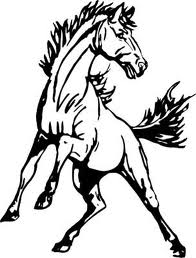    	     The MHS PTSA Board 2020/2021Kathy Escorcia - Co-President, Jennifer Amore Melendez - Co-President, Deborah Da Silva - Treasurer	
Christa Basel- VP Fundraising, Diana DeJesus - VP Membership, Cindy Lopes - VP Nominations
Cathy Carr- Recording Secretary, Zenobia Haddock- Corresponding Secretary, Miriam Shevlin- SEPTA Rep	President’s Welcome:	Welcome and approval of minutes            Treasurer Report: 			Committee Reports:	                                                                  Membership                                                                                                                             Teacher Appreciation Lunch           District Happenings:	 	Mr. Smith Faculty Rep	Music Parents			         		Booster Club			        	 	SEPTA					District Council				 	Board of Ed	Correspondence:	Old Business:New Business:  End of year treat for 8-11            Principal Message